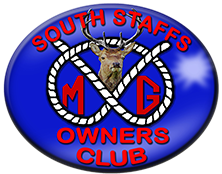 The National Tramway MuseumCrich Tramway Village, nr Matlock,
Derbyshire, DE4 5DPEvent number:	020624Date:     	Sunday 2nd June 2024Time:     	08:30amBooking cut-off date:	TBAMeeting place:	David Lloyd car park, Wall Island, WS14 0QPCost 	See belowEvent organiser / contact:	Mick HarperAdditional Information:     *Entrance fees: Adult and seniors         £23.00 including free return within 12 months                            Child (aged 4 – 15)	£14.00                            For our visit the driver is free of chargeDetails:   The National Tramway Museum have given our club special permission to park within the Tramway Village so our cars will be on display to members of the general public who are visiting the museum. Our cars need to remain in the village for at least 3 hours and the driver is admitted free of charge.The Tramway Museum is packed with activities to keep you occupied all day. Several trams will be running and the return trip takes 20 – 25 minutes, ride as many times as you want during the day. Wander around the period village, stop at the Red Lion pub, relax in Rita’s Tea Room and don’t forget to visit the Ice-cream Parlour. There is also the tram depot and shops.Please let Mick know if you wish to attend.